MembershipMt. San Antonio College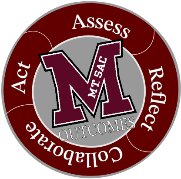 Outcomes CommitteeMinutesSeptember 19, 2023	2:00 pm -3:30pm – ZoomXKelly Coreas, Co-ChairProfessor, Respiratory TherapyXChris Jackson, Co-ChairProfessor, KinesiologyChris Jackson, Co-ChairProfessor, KinesiologyXMichelle Sampat, Co-ChairAssociate Dean, ArtsMichelle Sampat, Co-ChairAssociate Dean, ArtsXAnnel Medina TagaraoEducational Research Assessment AnalystXFawaz Al-MaloodAssociate Dean, BusinessAida Cuenza-UvasDirector, AANAPISIAida Cuenza-UvasDirector, AANAPISIXJared BurtonProfessor, Library ScienceJared BurtonProfessor, Library ScienceXChristina CammayoProfessor, Nutrition & FoodXLandry ChaplotProfessor, Adult Basic EducationXMary Ann Gomez-AngelProfessor, Adult Basic EducationMary Ann Gomez-AngelProfessor, Adult Basic EducationXAmy NakamuraProfessor, DanceAmy NakamuraProfessor, DanceVacantAt-Large FacultyVacantAt-Large FacultyVacantAt-Large FacultyVacantAt-Large FacultyVacantAt-Large FacultyVacantAt-Large FacultyVacantAssociated StudentsTopicTopicUpdates/DiscussionUpdates/DiscussionUpdates/DiscussionUpdates/DiscussionOutcome/ActionOutcome/ActionOutcome/ActionWelcome & IntroductionsWelcome & IntroductionsMichelle Sampat is our new Co-ChairMichelle Sampat is our new Co-ChairMichelle Sampat is our new Co-ChairMichelle Sampat is our new Co-ChairReview of agendaReview of agendaReviewedReviewedReviewedReviewedApprovedApprovedApprovedReview of September 5, 2023 MinutesReview of September 5, 2023 MinutesReviewedReviewedReviewedReviewedApprovedApprovedApprovedAssessment Essentials Chapter 1 DiscussionAssessment Essentials Chapter 1 DiscussionLandry led the discussion on Chapter 1Landry led the discussion on Chapter 1Landry led the discussion on Chapter 1Landry led the discussion on Chapter 1We will discuss Chapter 2 at the next meetingConsider adding a glossary of terms to our websiteWe will discuss Chapter 2 at the next meetingConsider adding a glossary of terms to our websiteWe will discuss Chapter 2 at the next meetingConsider adding a glossary of terms to our websiteAdjunct Faculty Compensation RequestAdjunct Faculty Compensation RequestNew AWD RequestNew AWD RequestNew AWD RequestNew AWD RequestApprovedApprovedApprovedQualitative Review ProcessQualitative Review ProcessFall 2023 perform a Qualitative Review of the updated Nuventive Improve platformFall 2023 perform a Qualitative Review of the updated Nuventive Improve platformFall 2023 perform a Qualitative Review of the updated Nuventive Improve platformFall 2023 perform a Qualitative Review of the updated Nuventive Improve platformCommittee agreed that more time is necessary to make much needed improvements and enhancements to Nuventive ImproveGoal is to have Nuventive updated and training materials developed by JanuaryCommittee discussed changes to the Summary of Data and Use of ResultsCommittee agreed that more time is necessary to make much needed improvements and enhancements to Nuventive ImproveGoal is to have Nuventive updated and training materials developed by JanuaryCommittee discussed changes to the Summary of Data and Use of ResultsCommittee agreed that more time is necessary to make much needed improvements and enhancements to Nuventive ImproveGoal is to have Nuventive updated and training materials developed by JanuaryCommittee discussed changes to the Summary of Data and Use of ResultsILOILOFocus on one ILO each academic yearFocus on one ILO each academic yearFocus on one ILO each academic yearFocus on one ILO each academic yearLandry shared the SCE ILO assessment gridLandry shared the SCE ILO assessment gridLandry shared the SCE ILO assessment gridPresident’s AwardPresident’s AwardRan out of timeRan out of timeRan out of timeRan out of timeWill place on the next agendaWill place on the next agendaWill place on the next agenda23-24 Goals23-24 Goals22-23 goalsNo time to discuss22-23 goalsNo time to discuss22-23 goalsNo time to discuss22-23 goalsNo time to discussWill place on the next agendaWill place on the next agendaWill place on the next agendaThank You and HomeworkThank You and HomeworkRead Assessment Essentials by Banta & Palomba Chapter 2Read Assessment Essentials by Banta & Palomba Chapter 2Read Assessment Essentials by Banta & Palomba Chapter 2Read Assessment Essentials by Banta & Palomba Chapter 2Discussion leader for Chapter 2: AnnelDiscussion leader for Chapter 2: AnnelDiscussion leader for Chapter 2: AnnelParking Lot/Upcoming Topics:Canvas/ Nuventive IntegrationIEPT PRT I&E PlanNuventive ImproveWebsiteResources & TrainingParking Lot/Upcoming Topics:Canvas/ Nuventive IntegrationIEPT PRT I&E PlanNuventive ImproveWebsiteResources & TrainingFuture Meetings:October 3October 17November 7November 21December 5Future Meetings:October 3October 17November 7November 21December 5Future Meetings:October 3October 17November 7November 21December 5Future Meetings:October 3October 17November 7November 21December 5Important Dates:COACHes Friday SLO TalksScheduleRegistrationCOACHes SLO Symposium Jan 26-27, 2024Important Dates:COACHes Friday SLO TalksScheduleRegistrationCOACHes SLO Symposium Jan 26-27, 2024Important Dates:COACHes Friday SLO TalksScheduleRegistrationCOACHes SLO Symposium Jan 26-27, 2024Standing Information:Outcomes WebsiteOutcomes Email Outcomes Help RequestZoom Office HoursMonday 1:00 pm – 2:00 pmTuesday 9:00 am – 10:00 amStanding Information:Outcomes WebsiteOutcomes Email Outcomes Help RequestZoom Office HoursMonday 1:00 pm – 2:00 pmTuesday 9:00 am – 10:00 am